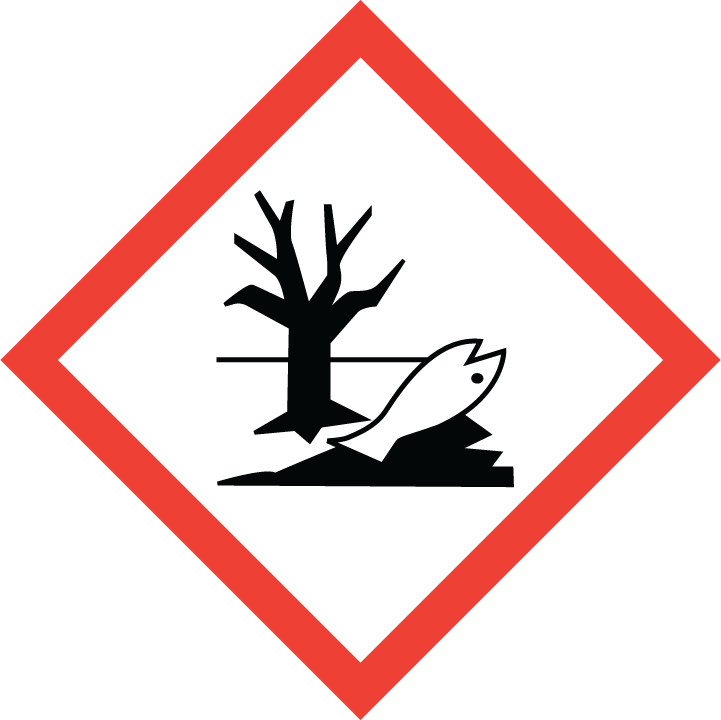 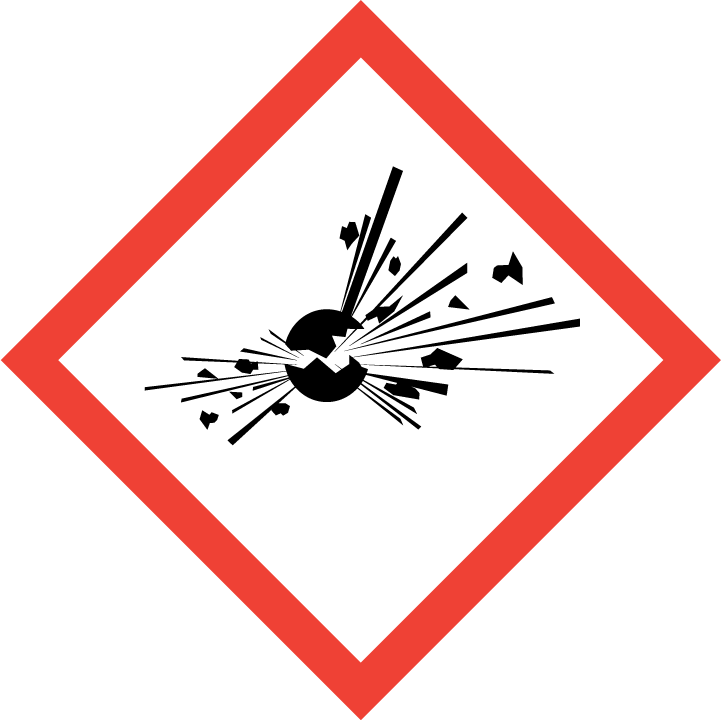 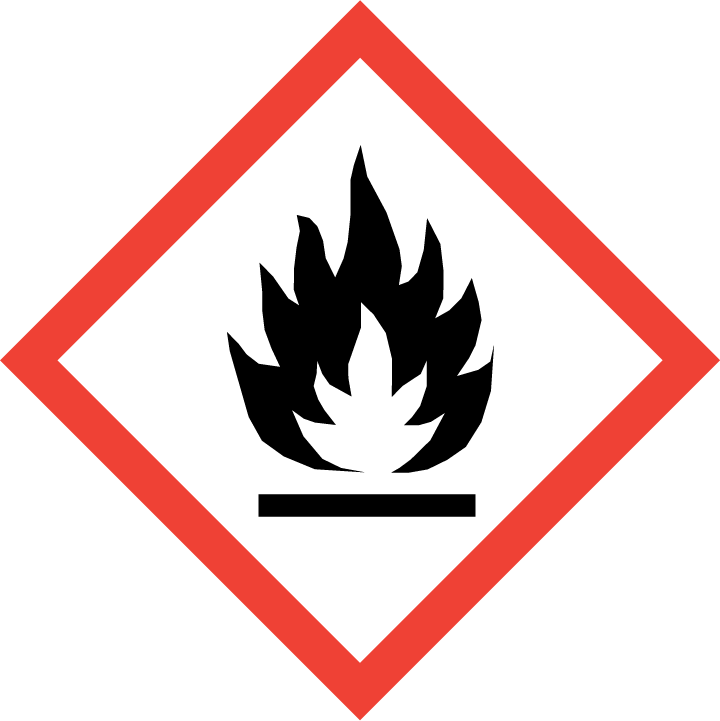 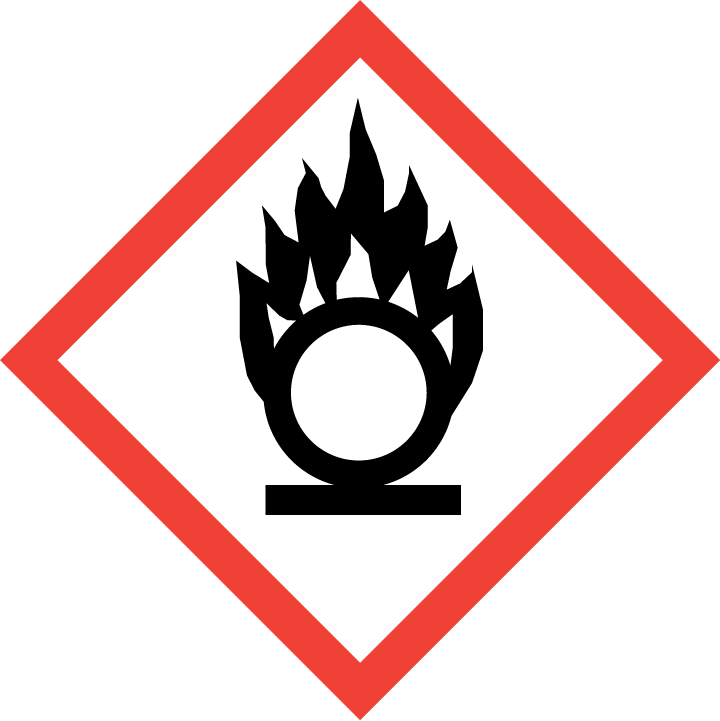 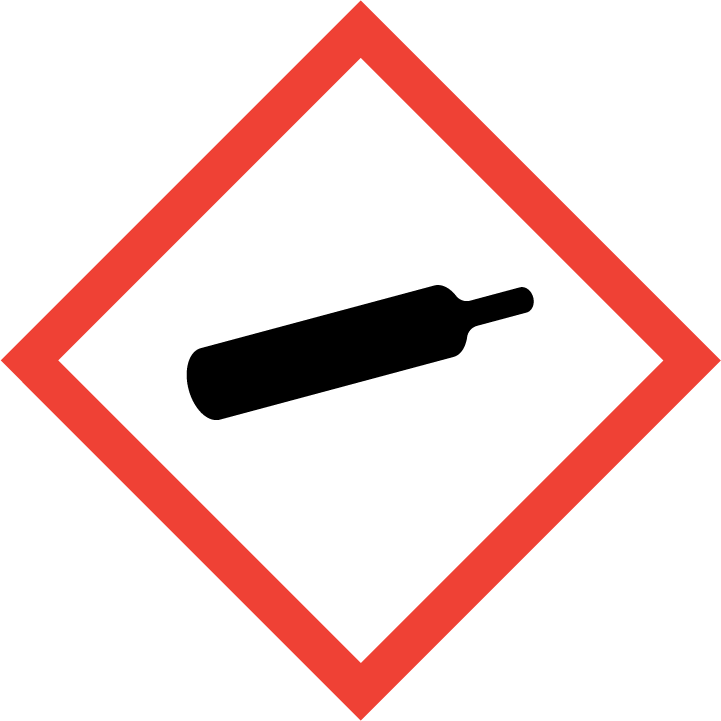 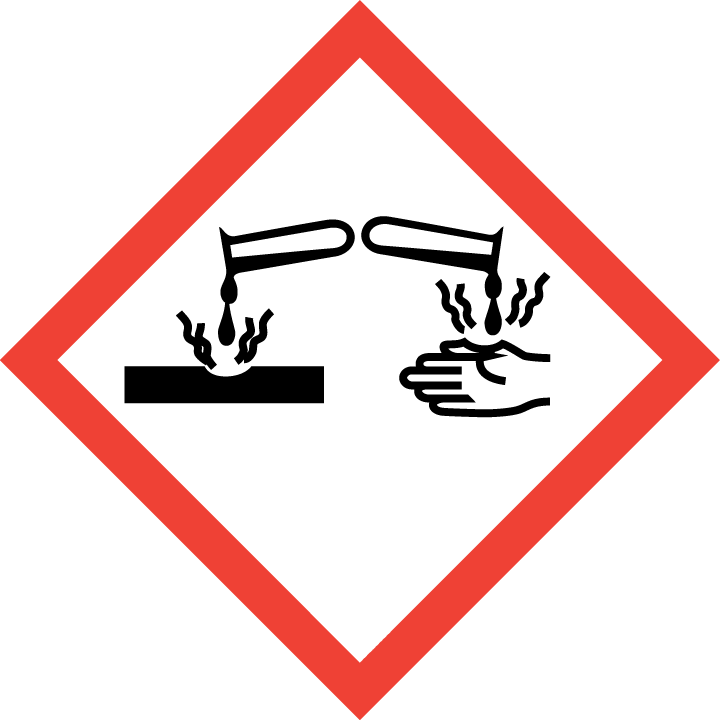 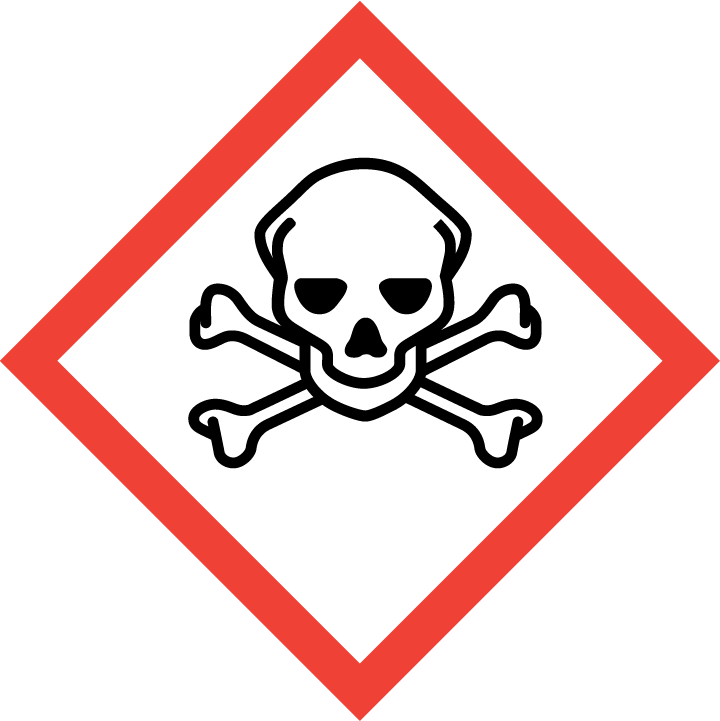 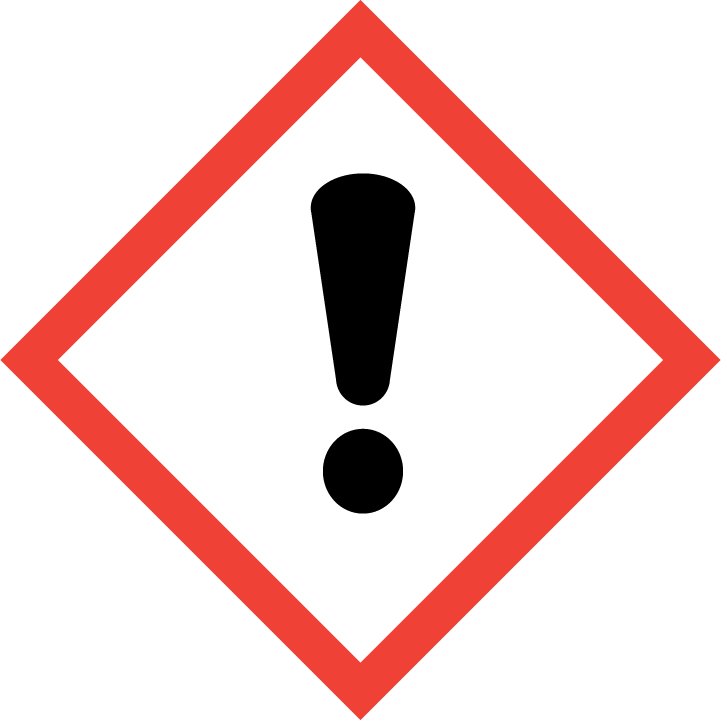 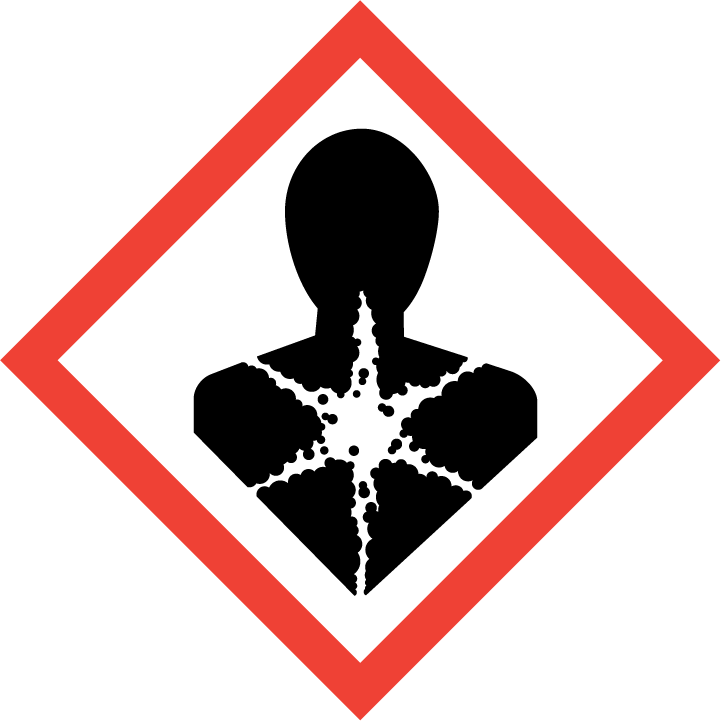 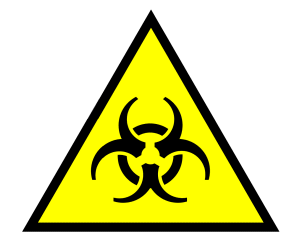 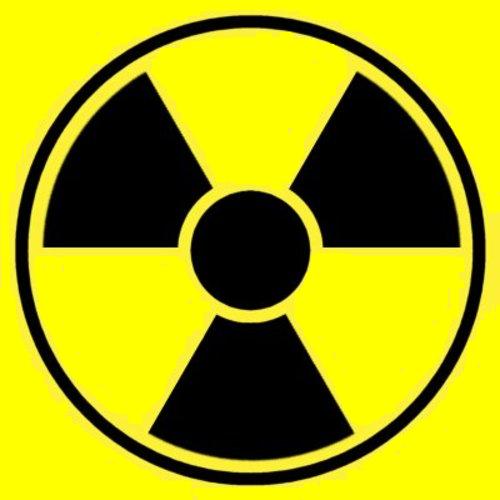 Setja viðeigandi hættumerki á miðann.Ef ílátið fer ekki í ytri umbúðir fyrir förgun eru ADR merkin sett á líka.Þegar miðinn hefur verið skilgreindur er hann afritaður inn í aðra reiti.Tegund límmiða: Herma Super Print No 4280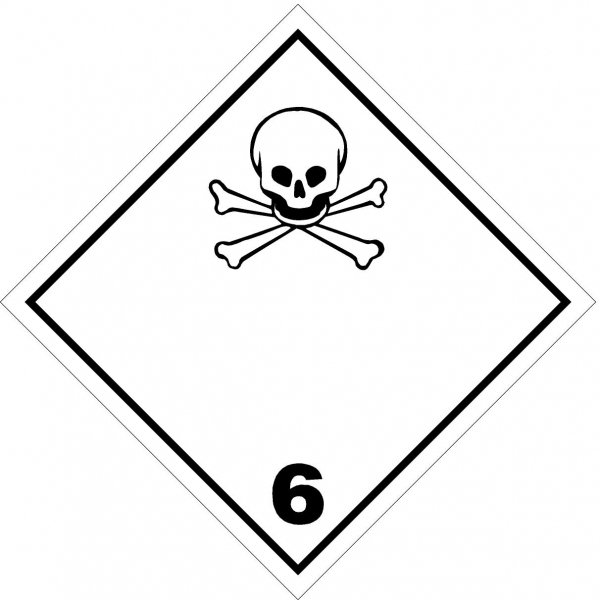 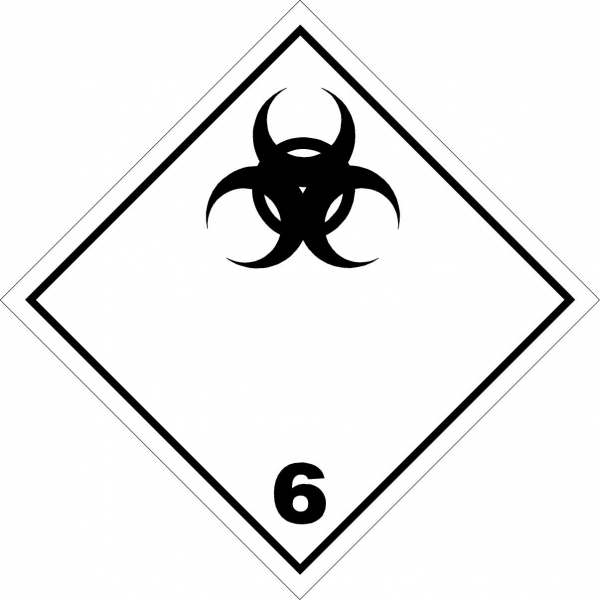 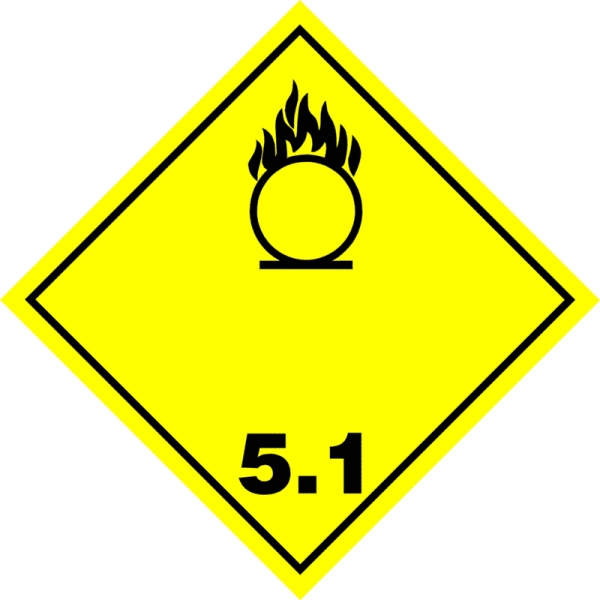 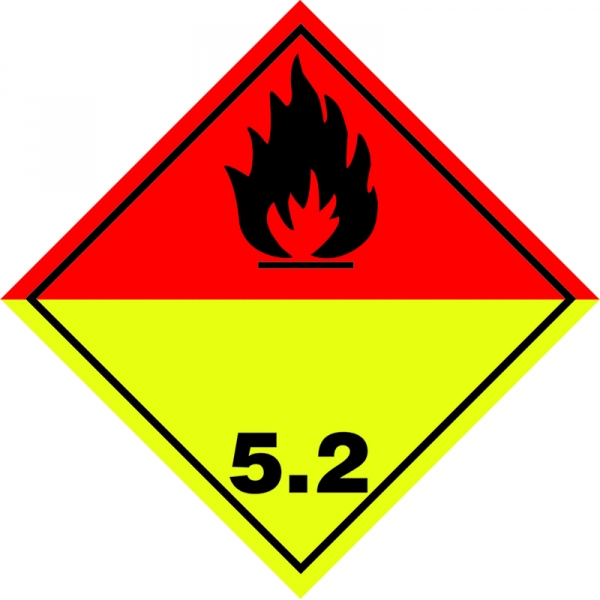 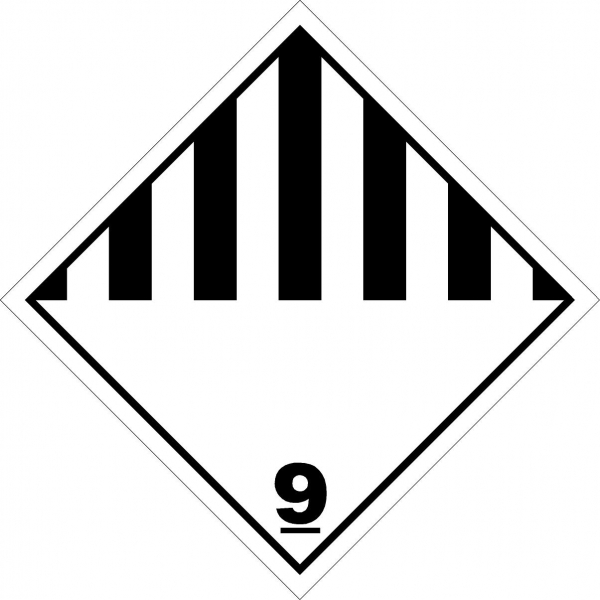 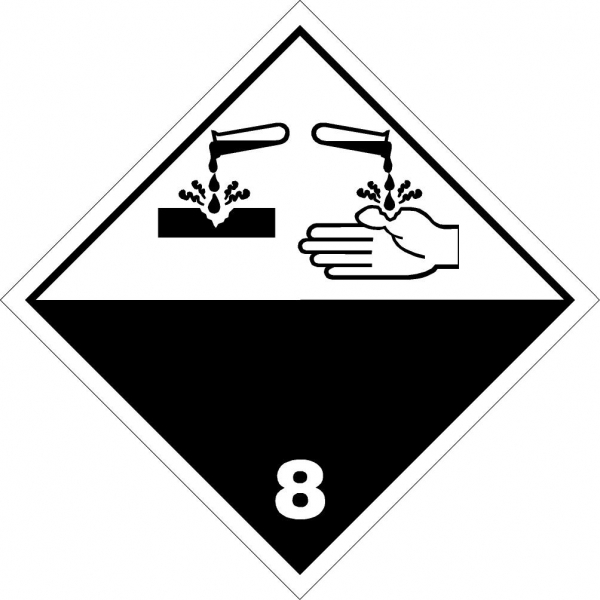 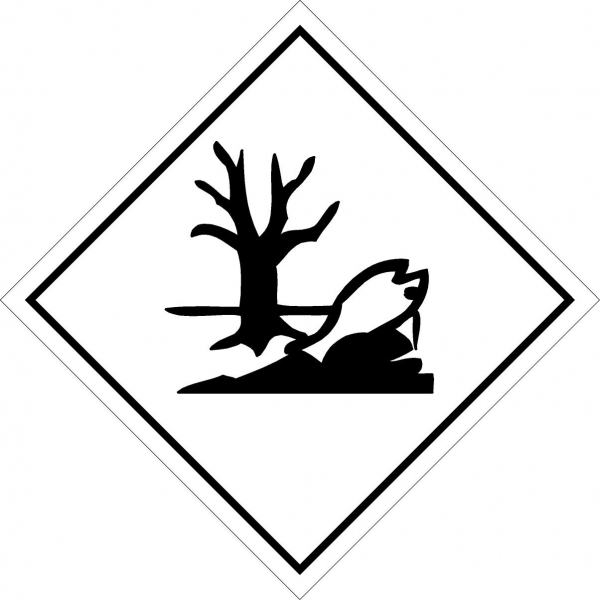 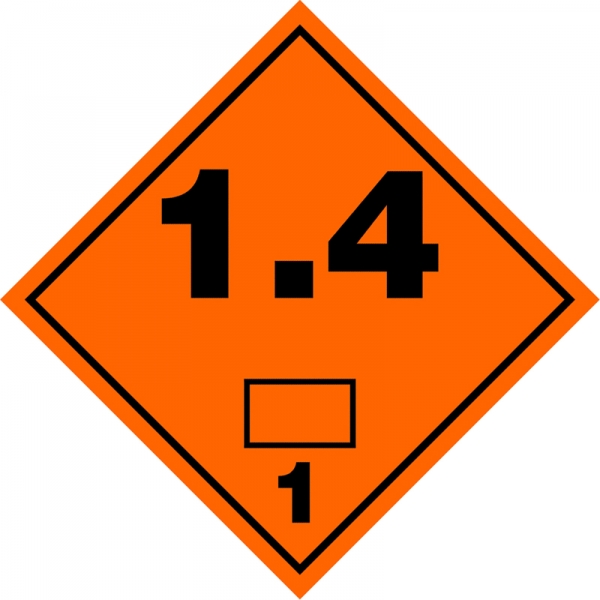 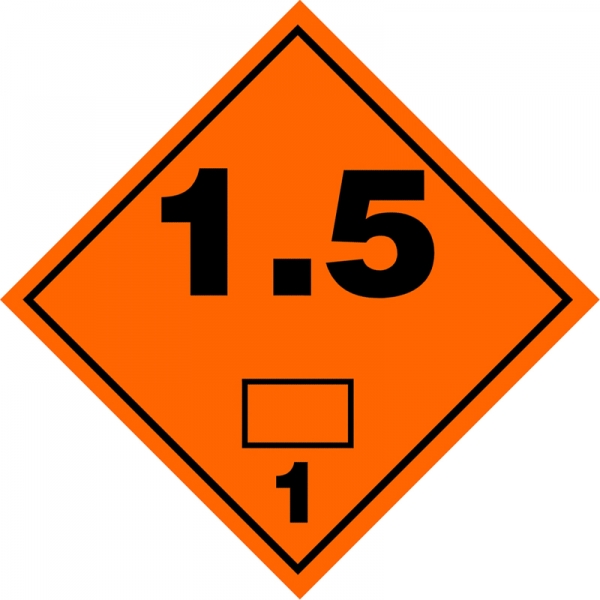 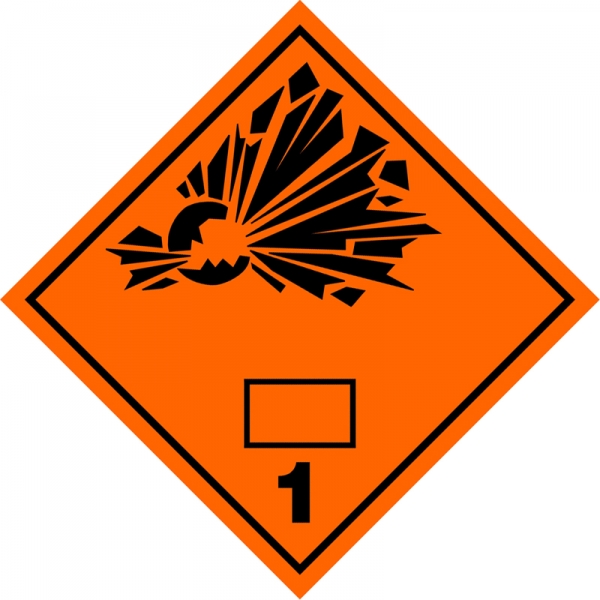 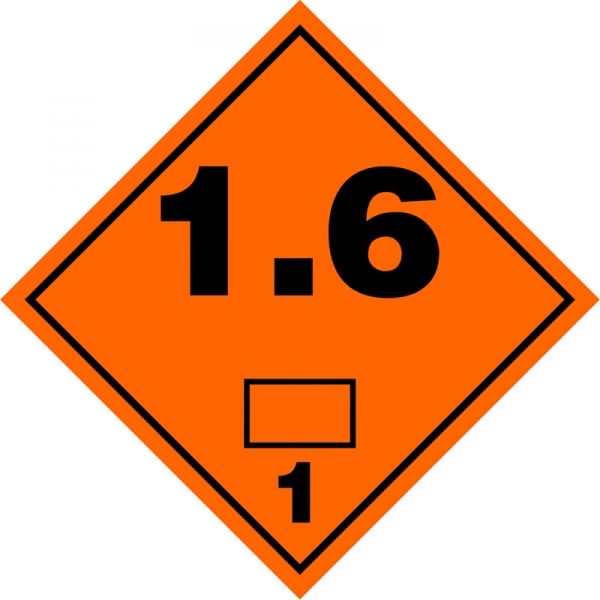 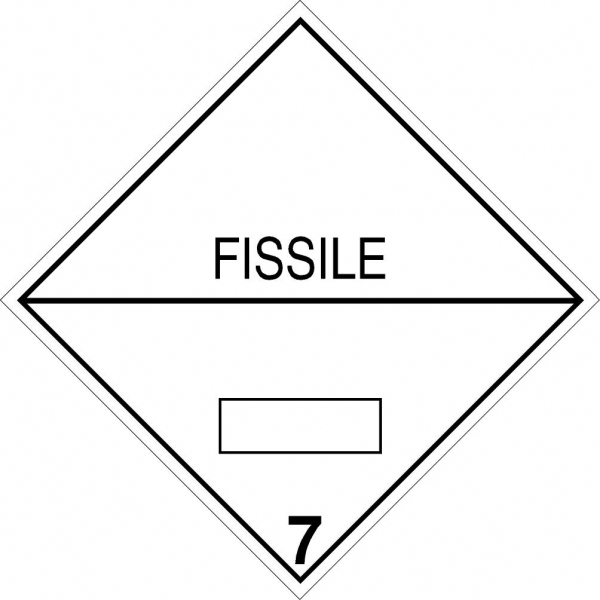 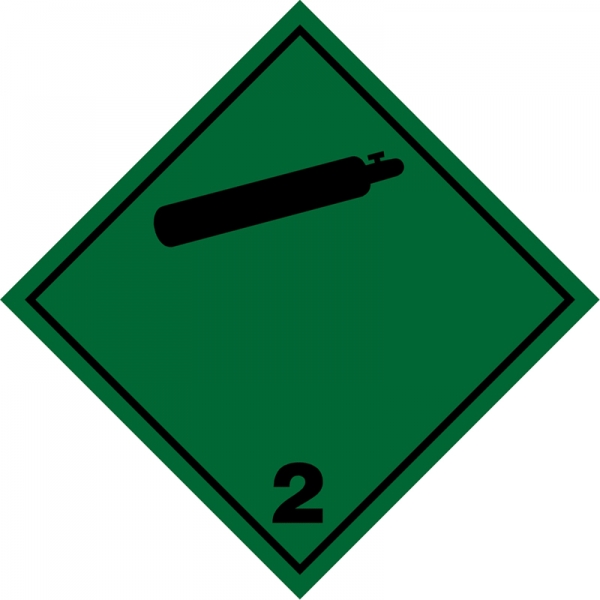 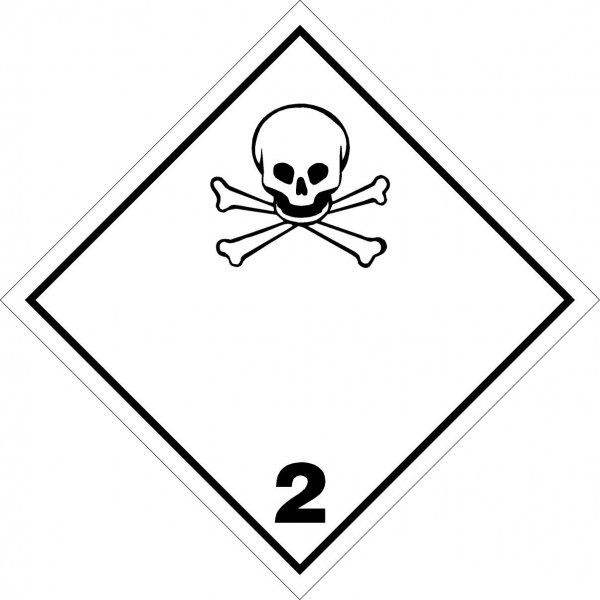 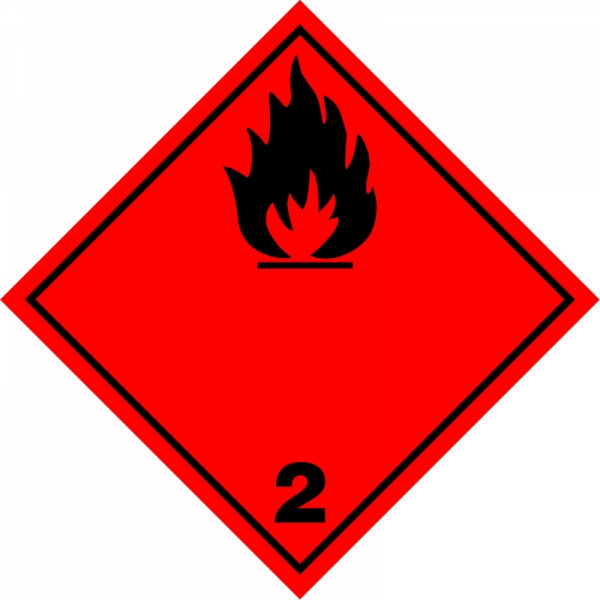 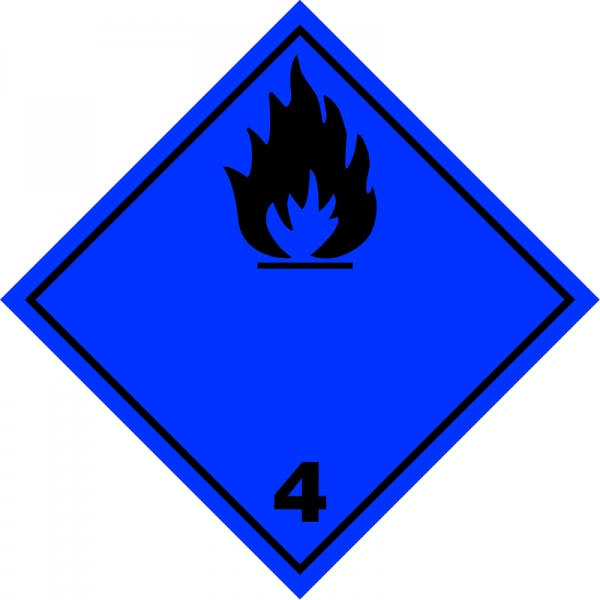 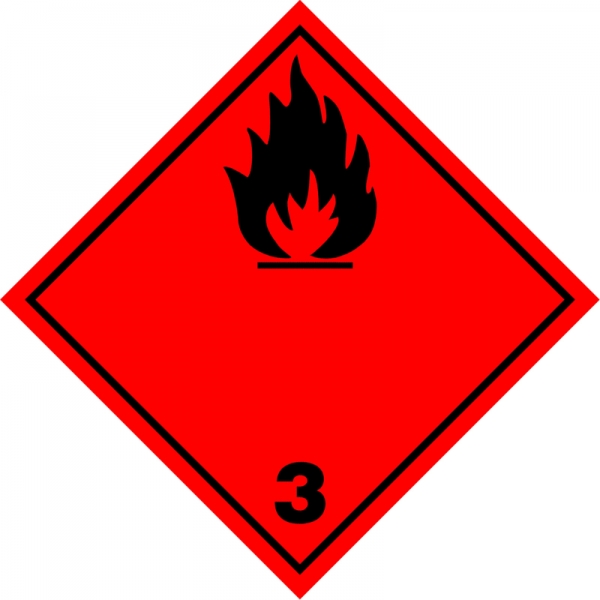 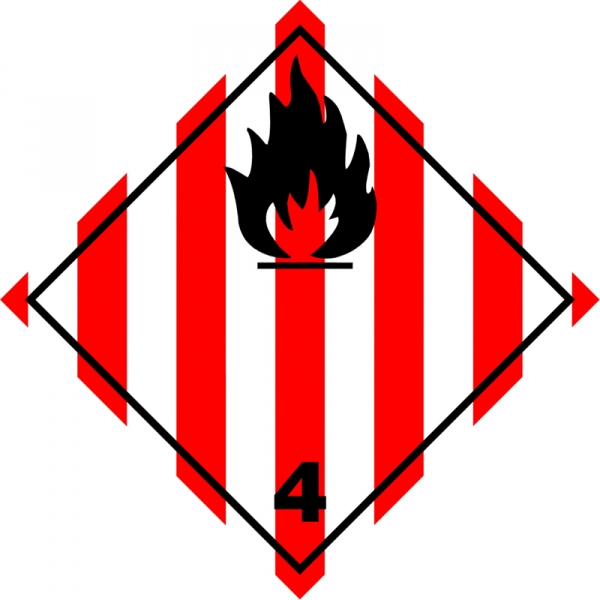 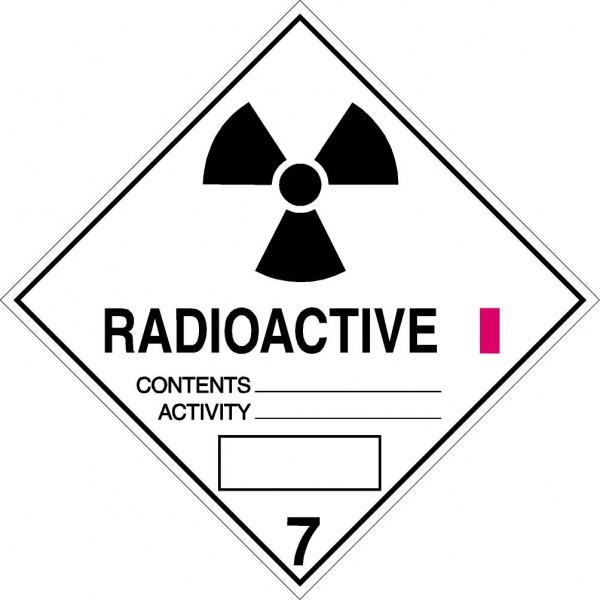 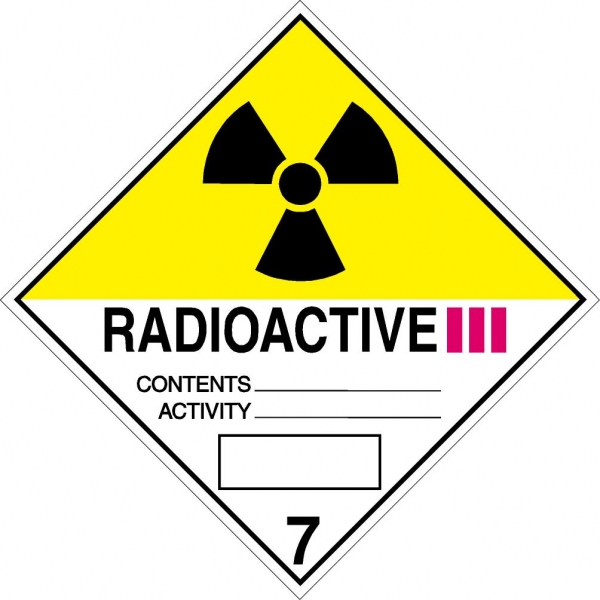 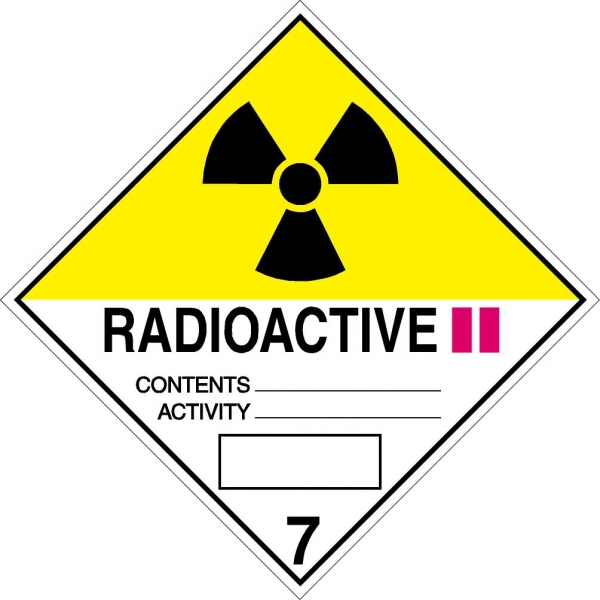 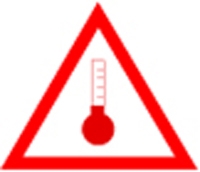 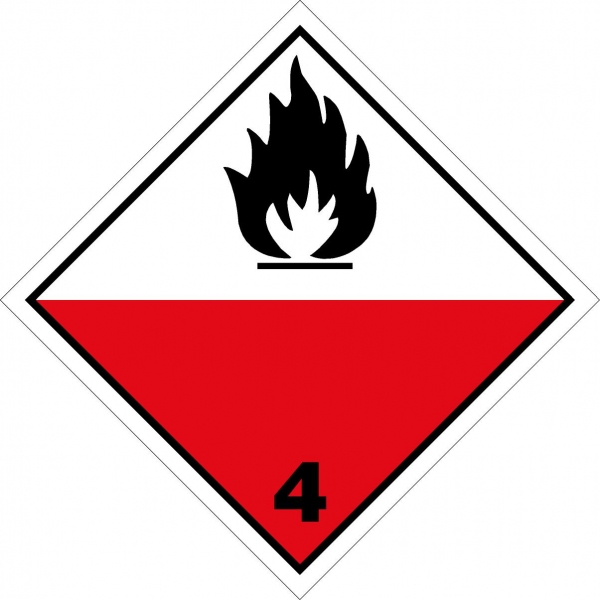 